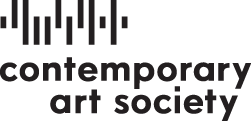 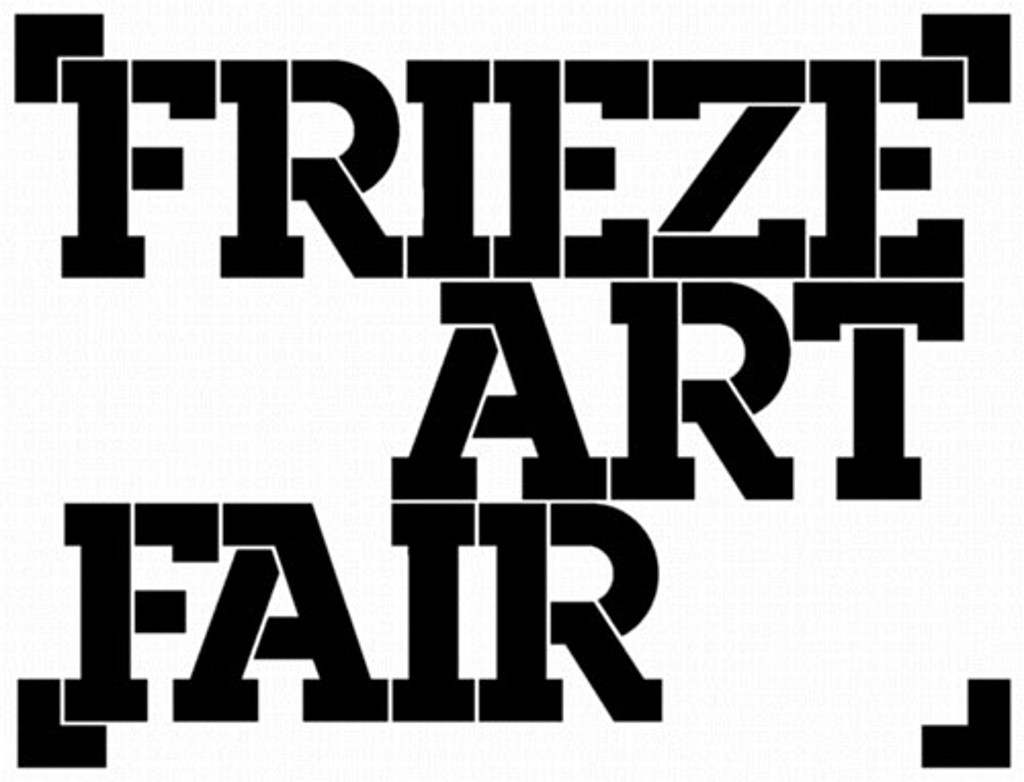 Application Form: CAS Collections Fund at FriezeName of applicant:			 _____________________________________________
Position within organisation:		 _____________________________________________
Name of organisation: 		 _____________________________________________If you are interested in submitting an application, please answer the following questions (no more than 500 words in total): Please describe your particular areas of focus in developing your collection of contemporary art:How do you feel this scheme will support your professional development?Please give details of the acquisitions and/or exhibition programmes for which you have been responsible in the past: Can you describe why the acquisition of a major new contemporary work would be of particular value now?Do you have any restrictions in relation to artistic media within your collection? We recommend a preliminary conversation with colleagues considering making an application, please contact christine@contemporaryartsociety.org to arrange a phone appointment with our Curatorial Team. 